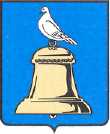 ГЛАВА ГОРОДА РЕУТОВПОСТАНОВЛЕНИЕОб установлении норматива стоимости одного квадратного метра общей площади жилого помещения по муниципальному образованию «Городской округ Реутов» Московской области на 2015 годаВ соответствии с рекомендациями Министерства строительного комплекса Московской области от 25.08.2015 № 20Исх-17169/2.1; 128Вх-4860 (вх-6489/01-01-16 от 26.08.2015), в целях реализации мероприятий подпрограммы «Обеспечение жильем молодых семей» федеральной целевой программы «Жилище» на 2011 - 2015 годы, подпрограммы «Обеспечение жильем молодых семей» муниципальной программы городского округа Реутов Московской области «Жилище» на 2015-2019 годы в 2015 году:1. Утвердить норматив стоимости одного квадратного метра общей площади жилого помещения по муниципальному образованию "Городской округ Реутов" Московской области на 2015 год в размере 51225 (пятьдесят одна тысяча двести двадцать пять) рубля 00 копеек.2. Применять данный показатель для расчета размера социальной выплаты на приобретение жилого помещения или создание объекта индивидуального жилищного строительства, предоставляемой молодым семьям городского округа Реутов - участницам подпрограммы «Обеспечение жильем молодых семей» федеральной целевой программы «Жилище» на 2011 - 2015 годы и подпрограммы «Обеспечение жильем молодых семей» муниципальной программы городского округа Реутов Московской области «Жилище» на 2015-2019 годы.3. Отделу по работе со СМИ и рекламе опубликовать настоящее Постановление в общественно-политической еженедельной газете «Реут» и разместить на официальном сайте Администрации города Реутов.4. Контроль выполнения настоящего Постановления возложить на Заместителя Главы Администрации Покамина В.М.Глава города Реутов									С.Г. Юров от21.09.2015№472-ПГ